Постановление№ 18                                                                               от  17  августа  2020  годаО внесении изменений в постановление администрации сельского поселения Самарский  сельсовет муниципального района Хайбуллинский район Республики Башкортостан от 28 декабря 2016 года № 56 «Об утверждении порядка осуществления администрацией сельского поселения Самарский  сельсовет муниципального района Хайбуллинский район Республики Башкортостан бюджетных полномочий главных администраторов доходов бюджетов бюджетной системы Российской Федерации»В соответствии со статьей 160.1 Бюджетного кодекса Российской Федерации,  Администрация сельского поселения Самарский сельсовет муниципального района Хайбуллинский район Республики Башкортостан постановляет:1. Внести в постановление администрации сельского поселения Самарский сельсовет муниципального района Хайбуллинский район Республики Башкортостан от 28 декабря 2016 года № 56  «Об утверждении порядка осуществления администрацией сельского поселения Самарский сельсовет муниципального района Хайбуллинский район Республики Башкортостан  бюджетных полномочий  главных администраторов доходов бюджетов бюджетной системы Российской Федерации» следующие изменения: 1.1  приложение № 1 «Перечни главных администраторов доходов бюджетов бюджетной системы Российской Федерации – органов местного самоуправления муниципального района Хайбуллинский район Республики Башкортостан» исключить следующий код бюджетной классификации:1.2 приложение № 2 «Перечень кодов подвидов доходов по видам доходов, главными администраторами которых являются органы местного самоуправления сельского поселения Самарский  сельсовет муниципального района  Хайбуллинский район Республики Башкортостан» исключить следующую структуру кода подвида доходов:по виду дохода 000 1 08 04020 01 4000 110 «Государственная пошлина за совершение нотариальных действий должностными лицами органов местного самоуправления, уполномоченными в соответствии с законодательными актами Российской Федерации на совершение нотариальных действий» 2. Контроль за исполнением настоящего постановления оставляю за собой.Глава сельского поселения: _________________Р.Ф.КаримовБашkортостан Республикаһының Хәйбулла районы муниципаль районының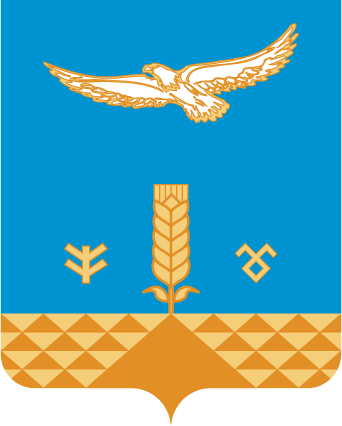 hамар ауыл советыауыл биләмәһе хакимиәтеШәhит Худайбирзин урамы, 1, Һамар  ауылы,453822Тел. 8(34758)2-42-42samarsk2008@mail.ruАдминистрация сельского поселения Самарский сельсовет муниципального района Хайбуллинский районРеспублики Башкортостан453822,село Самарское, ул.Шагита  Худайбердина,1Тел. 8(34758)2-42-42samarsk2008@mail.ru7911 08 04020 01 4000 110Государственная пошлина за совершение нотариальных действий должностными лицами органов местного самоуправления, уполномоченными в соответствии с законодательными актами Российской Федерации на совершение нотариальных действий (прочие поступления)4000 110прочие поступления